 ОБЩИНСКИ СЪВЕТ - ГРАД РУДОЗЕМ, ОБЛАСТ СМОЛЯН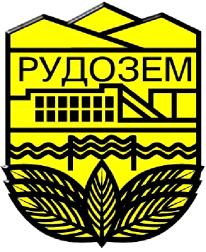 	тел: 0306/99199; факс: 0306/99141; e-mail: obsrud@abv.bg;	Препис!( П Р О Т О К О Л   № 8     На 29.02.2024 г. в залата на Общинския съвет - Рудозем се състоя осмото редовно заседание на Общински съвет - Рудозем. Заседанието бе открито от председателя на Общински съвет – инж. Венцислав Пехливанов: „Уважаеми дами и господа общински съветници, уважаеми г-н Кмете, уважаеми представители на общинска администрация! Добре дошли на днешното заседание! Имаме кворум - видно от присъствения списък имаме 12-ет  присъстващи.“ Съгласно присъственият списък:Инж. Пехливанов продължи:: „Ето защо за това на основание член 25 от ЗМСМА и член 64, чл.65, ал.1 от Правилника за организацията и дейността на Общински съвет – Рудозем откривам днешното осмо редовно заседание. Имате дневния ред - предложенията за дневен ред. Запознали сте се. Г- н Кмете, слушам Ви!“Инж. Недко Кулевски – кмет на Община Рудозем – направи предложения по дневния ред: „Уважаеми г-н председател на Общински съвет, уважаеми дами и господа общински съветници, искам да оттегля 15-та точка от дневния ред, а именно: 15.Продажба на УПИ Х-производствена и складова дейност, кв.64 по ПУП на с. Чепинци, общ. Рудозем – частна общинска собственост И на нейно място да влезне:Допълване на Решение №48 от 15.02.2024 г. за одобряване на оценка за продажба на УПИ VІ-383, кв.50 по плана на с. Чепинци, общ. РудоземИ в 19-та точка – Допълнение на Годишната програма също да бъде изкарана именно този имот УПИ Х - производствена и складова дейност в с. Чепинци и да влезне допълването на Решение №48  одобряване на оценка за продажба на УПИ VІ-383, кв.50 по плана на с. Чепинци.“Инж. Пехливанов: „Други предложения, колеги? Добре! Гласуваме с вдигане на ръка. Който е съгласен с така предложения дневен ред, моля да гласува!Общ брой общински съветници: 13Присъствали: 12Гласували: 12За: 12Против: 0Въздържали се: 0С 12 „за“ , 0 „против“ и 0 „въздържали се“ – дневния ред е приет!Д Н Е В Е Н   Р Е Д: Окончателен ликвидационен баланс на „Спортни бази – Рудозем“ ЕООД/л/, гр. Рудозем към 31.12.2023 г. и докладна записка от Ликвидатора на „Спортни бази – Рудозем“ ЕООД/л/, относно заличаването на дружеството от търговския регистър /вх. №57/22.02.2024 г./
Докл: Председател на ОБС-РудоземОтчет за работата на Общински съвет – Рудозем за периода 01.01.2023 г. – 31.12.2023 г. /вх. № 58/22.02.2024 г./
Докл: Председател на ОБС-РудоземПриемане на „Общинска програма за енергийна ефективност на Община Рудозем за периода  2024-2033г.”/вх.№ 43/21.02.2024 г./Докл.: Кмет на Община РудоземПриемане на „Дългосрочна програма за насърчаване използването на енергия от възобновяеми източници на биогорива на Община Рудозем 2024-2033г.”/вх. № 44/21.02.2024 г./	                                     Докл.: Кмет на Община РудоземПриемане на Общински план за младежта на Община Рудозем /вх. №34/09.02.2024 г./ Докл.: Кмет на Община РудоземОпределяне размера и местоположението на свободните пасища, мери и ливади от общинския поземлен фонд, които ще се отдават под наем на собственици или ползватели на животновъдни обекти с пасищни селскостопански животни за стопанската 2024г. - 2025г. /вх. №36/09.02.2024 г./ Докл.: Кмет на Община РудоземПриемане на отчет за дейността на Местна комисия за борба с противообществените прояви - Рудозем за 2023 г. и План-програма за дейността на комисията за 2024 г./вх. №48/22.02.2024 г./Докл.: Кмет на Община РудоземРазрешаване изработването на проект за изменение на Подробен устройствен план – ПР за поземлен имот с идентификатор 63207.506.25 по кадастралната карта и кадастралните регистри на гр. Рудозем./вх. № 46/22.02.2024 г./Докл.: Кмет на Община Рудозем
Разрешаване изработването на проект на Подробен устройствен план – ПП за обект: „ПУП-ПР за трасе на обслужващ път от полски път ПИ 53309.15.319 до ПИ 53309.15.125 в м-т „ГОЛ БЪРЦЕ” по КККР на с. Оглед, общ. Рудозем, обл. Смолян”./вх. №47/22.02.2024 г./
Докл.: Кмет на Община Рудозем
Продажба на УПИ V-501, кв.64 по ПУП на с. Чепинци, общ. Рудозем – частна общинска собственост    /вх. № 49/22.02.2024 г./Докл.: Кмет на Община РудоземПродажба на УПИ ХІІІ-услуги, кв.64 по ПУП на с. Чепинци, общ. Рудозем – частна общинска собственост  /вх. № 50/22.02.2023 г./Докл.: Кмет на Община Рудозем
 Продажба на УПИ ІХ-производствена и складова база, кв.64 по ПУП на с. Чепинци, общ. Рудозем – частна общинска собственост /вх. № 51/22.02.2024 г./   Докл.: Кмет на Община Рудозем   Продажба на УПИ VІІ-производствена и складова дейност, кв.64 по ПУП на с. Чепинци, общ. Рудозем – частна общинска собственост /вх. № 52/22.02.2024 г./
Докл.: Кмет на Община Рудозем
 Продажба на УПИ VІІІ-производствена и складова дейност, кв.64 по ПУП на с. Чепинци, общ. Рудозем – частна общинска собственост /вх. № 53/22.02.2024 г./
Докл.: Кмет на Община Рудозем
Допълване на Решение №48 от 15.02.2024 за одобряване на оценка за продажба на УПИ VІ-383, кв.50 по плана на с. Чепинци, общ. Рудозем /вх. № 61/27.02.2024 г./

Докл.: Кмет на Община Рудозем
Продажба на УПИ III-хотел, кв.30 по ПУП на с. Елховец, общ. Рудозем – частна общинска собственост /вх. № 55/22.02.2024 г./Докл.: Кмет на Община Рудозем
Разрешаване изработването на проект за изменение на Подробен устройствен план – ПУР от О.Т. 762 до О.Т. 770 между кв. 17А и кв. 19А по плана на гр. Рудозем, общ. Рудозем./Вх. № 56/22.02.2024 г./
Докл.: Кмет на Община РудоземРазрешаване изработването на проект за изменение на Подробен устройствен план – ПР за ПИ с идентификатор 63207.503.60 и ПИ с идентификатор 63207.503.295 /проектен/  по КККР на гр. Рудозем, общ. Рудозем, УПИ VI-306 и улична регулация, в кв. 49 по плана на гр. Рудозем, общ. Рудозем. Даване на съгласие за сключване на предварителен договор по реда на чл. 15, ал. 3 и ал. 5 от ЗУТ. Одобряване на пазарна оценка, изготвена от лицензиран оценител./вх № 60/22.02.2024 г./     Докл.: Кмет на Община РудоземДопълнение на Годишната програма за управление и разпореждане с имоти-общинска собственост в Община Рудозем за 2024 г./вх. № 59/22.02.2024г./     Докл.: Кмет на Община РудоземИнж. Пехливанов: „Предлагам само да гласуваме и участието на представители на общинска администрация. Който е „за“ ,моля да гласува с вдигане на ръка!Общ брой общински съветници: 13Присъствали: 12Гласували: 12За: 12Против: 0Въздържали се: 0Прието е и това предложение, така че може и Общинска администрация да вземе отношение по дневния ред.Да, г-н Малеков! Вие нещо искахте?“Г-н Диан Малеков – зам. председател на Общински съвет- Рудозем – направи предложение: „Уважаеми г-н председател, уважаеми колеги общински съветници, уважаеми г-н Вълчев, предлагам процедурно предложение – 5 мин. почивка.“Последва пет минути почивка.По първа точка от дневния редИнж. Пехливанов: „Колеги, продължаваме по дневния ред. Първа точка от дневния ред - Окончателен ликвидационен баланс на „Спортни бази – Рудозем – вносител съм аз. Трите комисии се запознаха с точката. Някакви въпроси допълнителни възникнали ли са след като я разглеждахме на комисии? Няма! Добре! Предлагам директно в режим на поименно гласуване да преминем:Общ брой общински съветници: 13Присъствали: 10Гласували: 10За: 10Против: 0Въздържали се: 0Благодаря Ви, колеги! За протокола 10 „За“ , 0 „против“, 0 „въздържали се“ – първа точка от дневния ред е приета.Р Е Ш Е Н И Е № 53Относно: Окончателен ликвидационен баланс на „Спортни бази – Рудозем“ ЕООД/л/, гр. Рудозем към 31.12.2023 г. и докладна записка от Ликвидатора на „Спортни бази – Рудозем“ ЕООД/л/, относно заличаването на дружеството от търговския регистърОбщински съвет - град Рудозем след като разгледа и обсъди Докладна записка № 57/22.02.2024 г., предложена от председателя на Общински съвет - Рудозем – инж. Венцислав Венциславов Пехливанов и на основание чл. 21, ал. 1,т.9 от ЗМСМА, чл. 147, ал.2, чл.137, ал. 1, т. 9 и чл. 270 , ал. 1 от ТЗ във връзка с чл. 9, ал.1, т. 1 и 2 от Наредба за реда за упражняване на собственост върху общинската част от капитала на търговските дружестваСлед проведено поименно гласуванеРЕШИ:Приема ГФО за 2023 година на „СПОРТНИ БАЗИ-РУДОЗЕМ“ ЕООД /л/, гр. Рудозем, изготвен от ликвидатора на дружеството;Приема окончателен ликвидационен баланс на „СПОРТНИ БАЗИ-РУДОЗЕМ“ ЕООД /л/, гр. Рудозем, с ЕИК 203214260, изготвен към 10.01.2024 година, като приема за крайна дата на проведеното ликвидационно производство 31.12.2023 година, в едно с пояснителния доклад към баланса, представен  от ликвидатора на дружеството.Приема окончателния доклад на ликвидатора на дружеството – ЕМИЛ АНЧОВ КЕХАЙОВ,  в който същия отчита дейността си.Освобождава ликвидатора на „СПОРТНИ БАЗИ-РУДОЗЕМ“ ЕООД /л/, гр. Рудозем – ЕМИЛ АНЧОВ КЕХАЙОВ от отговорност.Приключва ликвидацията на „СПОРТНИ БАЗИ-РУДОЗЕМ“ ЕООД /л/, гр. Рудозем с ЕИК 203214260 и възлага на ликвидатора ЕМИЛ АНЧОВ КЕХАЙОВ, с ЕГН 8003096042 да извърши необходимите практически  и правни действия по реализация на процедурата по заличаването на „СПОРТНИ БАЗИ-РУДОЗЕМ“ ЕООД /л/, гр. Рудозем от Търговския регистър на Агенцията по вписванията на Република БългарияНяма неразпределено имущество след приключената процедура по ликвидацията на „СПОРТНИ БАЗИ-РУДОЗЕМ“ ЕООД /л/, гр. Рудозем.Г-н Молабрахимов влезна на заседание.По втора точка от дневния редИнж. Пехливанов: „Втора точка от дневния ред - Отчет за работата на Общински съвет – Рудозем за периода 01.01.2023 г. – 31.12.2023 г.Тук вносител отново съм аз. На комисиите беше разгледана точката. Положително становище. Положителни бяха становищата на комисиите. Нещо имате ли да допълните, да зададете някакви въпроси? Няма – добре! Отново в режим на поименно гласуване.Общ брой общински съветници: 13Присъствали: 11Гласували: 11За: 11Против: 0Въздържали се: 0Благодаря Ви, колеги! 11 „За“ , 0 „против“, 0 „въздържали се“ – втора точка от дневния ред е приета.Р Е Ш Е Н И Е  № 54Относно: Отчет за работата на Общински съвет – Рудозем за периода 01.01.2023 г. – 31.12.2023 г.Общински съвет - град Рудозем след като разгледа и обсъди Докладна записка № 58/22.02.2024 г., предложена от председателя на Общински съвет - Рудозем – инж. Венцислав Венциславов Пехливанов и на основание чл.15, ал.3 от Правилника за организацията и дейността на Общинския съвет, неговите комисии и взаимодействието му с общинската администрация и на основание чл. 21, ал.1, т.23 и чл. 27, ал. 6 от Закона за местното самоуправление и местната администрация След проведено поименно гласуванеРЕШИ: Приема Отчета за работата на Общински съвет – Рудозем през 01.01.2023 – 31.12.2023 година.По трета точка от дневния ред  Инж. Пехливанов: „Трета точка от дневния ред е - Приемане на „Общинска програма за енергийна ефективност на Община Рудозем за периода 2024-2033г.”. Вносител е кмета на Община Рудозем. Беше разгледана точката и в трите комисии. Положителни са становищата. Имате думата, дами и господа!                              Няма. Добре! В режим на поименно гласуване:Общ брой общински съветници: 13Присъствали: 11Гласували: 11За: 11Против: 0Въздържали се: 0Благодаря Ви, колеги! Трета точка от дневния ред е приета с 11 „За“ , 0 „въздържали се“ и 0 „против“.   Р Е Ш Е Н И Е  № 55Относно: Приемане на „Общинска програма за енергийна ефективност на Община Рудозем за периода  2024-2033г.”                                      Общински съвет - град Рудозем след като разгледа и обсъди Докладна записка № 43/21.02.2024 г., предложена от кмета на Община Рудозем – инж. Недко Фиданов Кулевски и на основание чл. 21, ал.1, т. 12 от ЗМСМА  и във връзка с чл.11, ал.1, от Закона за енергийната ефективност След проведено поименно гласуванеРЕШИ:Приема  „Общинска програма за енергийна ефективност на Община Рудозем за периода 2024-2033 г.”, съгласно приложение което е неразделна част от настоящето решение.По четвърта точка от дневния ред  Инж. Пехливанов: „Четвърта точка от дневния ред. Приемане на „Дългосрочна програма за насърчаване използването на енергия от възобновяеми източници на биогорива на Община Рудозем 2024-2033 г. Отново вносител е кмета на общината. Тя е аналогична тази точка с предходната. Някакви въпроси има ли? Няма. Положителни са становищата и на трите комисии. Г-н Кмете, нещо? Нямате какво да допълните?Инж. Кулевски отвърна с „не“.Инж. Пехливанов: „Предлагам режим на поименно гласуване:Общ брой общински съветници: 13Присъствали: 11Гласували: 11За: 11Против: 0Въздържали се: 0Благодаря Ви, колеги! 11 „За“ , 0 „против“, 0 „въздържали се“ – четвърта точка от дневния ред е приета. Р Е Ш Е Н И Е  № 56      Относно: Приемане на „Дългосрочна програма за насърчаване използването на енергия от възобновяеми източници на биогорива на Община Рудозем 2024-2033 г.”Общински съвет - град Рудозем след като разгледа и обсъди Докладна записка № 44/21.02.2024 г., предложена кмета на Община Рудозем – инж. Недко Фиданов Кулевски и на основание чл. 21, ал.1, т. 12 от ЗМСМА и във връзка с чл.10, ал.1, от Закона за енергията от възобновяеми източници След проведено поименно гласуванеРЕШИ:Приема „Дългосрочна програма за насърчаване използването на енергия от възобновяеми източници на биогорива на Община Рудозем 2024-2033 г.” съгласно приложение, което е неразделна част от настоящето решение.По пета точка от дневния ред  Инж. Пехливанов: „По пета точка от дневния ред  - Приемане на Общински план за младежта на община Рудозем за 2024 г. Вносител отново е кмета на общината. Становищата и на трите комисии са положителни. С препоръките, които отправи г-н Михтарски по време на комисия – имате думата. Няма. Г-н Кмете, Вие?“Инж. Кулевски: „И аз нямам“Инж. Пехливанов продължи: „Нямате! Благодаря Ви! В режим на поименно гласуване отново:Общ брой общински съветници: 13Присъствали: 11Гласували: 11За: 10Против: 1Въздържали се: 0Благодаря Ви, колеги! 10 „ЗА“ , 1 „против“ и 0 „въздържали се“- решението е прието.Р Е Ш Е Н И Е  № 57Относно: Приемане на Общински план за младежта на община Рудозем за 2024 г.Общински съвет - град Рудозем след като разгледа и обсъди Докладна записка № 45/21.02.2024 г., предложена от кмета на Община Рудозем – инж. Недко Фиданов Кулевски и на основание чл. 21, ал. 1, т. 12 от ЗМСМА и чл. 16, ал. 1 от Закона за младежта След проведено поименно гласуванеРЕШИ:1.Общински съвет – Рудозем  приема Общински план за младежта на община Рудозем за 2024 г.Инж. Пехливанов: „Виждам Ви г-н Михтарски. Ще Ви дам думата. Заповядайте!“Г-н Николай Михтарски – представител на ПП“ ПП-ДБ“ – направи обяснение на отрицателен вот: „За обяснение на отрицателен вот. Уважаеми г-н Кулевски, уважаеми г-н Пехливанов, уважаеми колеги, на комисия бях така доста изчерпателен, относно възраженията ми за този общински план за младежта на Община Рудозем. Взех думата единствено, за да повторя моя призив към г-н Кулевски като новоизбран кмет на общината. Призовавам Ви, г-н Кулевски, създайте екип, който да работи по въпросите на младежта! Екип, който да работи със сърце и с желание! Екип, който няма да предлага на Общински съвет формални планове за работа, а целенасочени, реални и конкретни стъпки в тази насока. Благодаря!“Инж. Пехливанов: „Благодаря Ви, г-н Михтарски!“По шеста точка от дневния ред  Инж. Пехливанов: „Преминаваме към следваща точка от дневния ред - Определяне размера и местоположението на свободните пасища, мери и ливади от общинския поземлен фонд, които ще се отдават под наем на собственици или ползватели на животновъдни обекти с пасищни селскостопански животни за стопанската 2024 г. – 2025 г. Вносител е кмета на общината отново. Трите комисии, всъщност двете комисии „Бюджет, финанси и икономика“ и Комисията по „Устройство на територията, благоустрояване, законност и обществен ред.“ – разглеждат тази точка. Становищата са положителни и на двете комисии. Имате думата, колеги. Няма! Добре! Предлагам в режим на поименно гласуване да преминем:Общ брой общински съветници: 13Присъствали: 11Гласували: 11За: 11Против: 0Въздържали се: 0Единадесет „за“, 0 „против“ и 0 „въздържали се“ – решението е прието.Р Е Ш Е Н И Е  № 58Относно: Определяне размера и местоположението на свободните пасища, мери        и ливади от общинския поземлен фонд, които ще се отдават под наем на собственици или ползватели на животновъдни обекти с пасищни селскостопански животни за стопанската 2024 г. – 2025 г.Общински съвет - град Рудозем след като разгледа и обсъди Докладна записка № 36/08.02.2024 г., предложена от кмета на Община Рудозем – инж. Недко Фиданов Кулевски и на основание чл. 21, ал. 1, т. 8 от Закона за местното самоуправление и местната администрация, чл. 37и, ал. 3 и чл. 37о, ал. 1. т. 1 от Закона за собствеността и ползването на земеделски земи, предлагам Общински съвет- Рудозем              След проведено поименно гласуванеРЕШИ:Определя размера и местоположението на свободните пасища, мери и ливади                      от общинския поземлен фонд за общо и индивидуално ползване по землища, попадащи на територията на община Рудозем посочени в Приложение № 1, което е неразделна част от настоящото решение.Дава съгласие общинските ливади, мери и пасища включени в списъка по Приложение № 1 да се предоставят за общо и индивидуално ползване, чрез отдаване под наем или аренда без търг на собственици или ползватели на животновъдни обекти попадащи на територията на община Рудозем, регистрирани в Интегрираната информационна система на БАБХ, съобразно броя и вида на регистрираните пасищни селскостопански животни. Разпределянето на необходимата за всеки кандидат площ, да става след приспадане на притежаваните или ползвани на правно основание от заявителя  пасища, мери и ливади. Минимален срок на ползване - 5 /пет/ стопански години, съгласно чл. 37и,  ал. 12 от ЗСПЗЗ .    3. Определя годишна наемна цена за декар за стопанската 2024 г. – 2025 г., съгласно средните годишни рентни плащания за съответното землище, определени от комисия назначена със Заповед № РД-04-37/04.01.2024 г. на директора на ОД „ Земеделие “- Смолян по реда на §2е от ДР на ЗСПЗЗ, както следва:Упълномощава Кмета на общината да извърши всички последващи от решението действия.По седма точка от дневния ред  Инж. Пехливанов: „Седма точка от дневния ред - Приемане на отчет за дейността на Местна комисия за борба с противообществените прояви - Рудозем за 2023 г. и План-програма за дейността на комисията за 2024 г. Вносител отново е кмета на Община Рудозем. Разглеждана е тази точка и в трите комисии. Становищата са положителни и на трите комисии. Отново г-н Михтарски по време на комисия изказа своите съображения. И така доста време отделихме на тази точка. Имате думата, въпреки всичко. Няма. Добре! Отново режим на поименно гласуване:Общ брой общински съветници: 13Присъствали: 11Гласували: 11За: 10Против: 1Въздържали се: 0Десет „За“ , 1 „против“, 0 „въздържали се“.Р Е Ш Е Н И Е  № 59     Относно: Приемане на отчет за дейността на Местна комисия за борба с противообществените прояви - Рудозем за 2023 г. и План-програма за дейността на комисията за 2024 г.Общински съвет - град Рудозем след като разгледа и обсъди Докладна записка № 48/22.02.2024 г., предложена от кмета на Община Рудозем – инж. Недко Фиданов Кулевски и на основание чл. 7, ал. 2 от ЗБППМН и чл. 21, ал.1, т. 23 от ЗМСМА, Общинската комисия всяка година представя отчет за дейността си пред Кмета, Общински съвет и ЦКБППМН След проведено поименно гласуванеРЕШИ:1. Общински съвет – Рудозем – приема „Отчет за дейността на МКБППМН-  Рудозем за 2023 г.”;2. Приема План-програма за дейността на МКБППМН за 2024 г.Инж. Пехливанов: „Имате думата, г-н Михтарски“Г-н Михтарски: „Обяснение на отрицателен вот. Тъй като в комисия дълго време отделихме по тази точка. Изказах своите съображения. Отново искам да призова г-н Кулевски като кмет на Община Рудозем да ревизира представителите на …, лицата, които участват в тази комисия, разбира се в частта, която Закона го позволява. И нека включи в комисията в състава на комисията и в състава на обществените възпитатели, хора, които наистина ще отдадат цялото си сърце, цялата си любов в работа си с децата и младежта. Няма да работят формално. Няма да работят по 15-20 мин. деца. Ще излязат, ще работят на терен, а не само лекционно и на теория. Благодаря Ви!“Инж. Пехливанов: „Не знам какво имате в предвид като отправяте тези Ваши препоръки към кмета на Общината, но аз мисля, че ние не можем да бъдем някакви морални съдници, след като и самите ние не сме идеални, г-н Михтарски! Умишлено споменавам името Ви ако искате да върнете нещо. Добре! Благодаря Ви!“По осма точка от дневния ред  Инж. Пехливанов: „Отново режим на поименно гласуване:Преди да гласува г-н Михтарски попита: „Осма точка ли гласуваме? Защото не споменахте какво гласуваме.Инж. Пехливанов: „Да, извинявам се! Осма точка е това – да!Г-н Михтарски гласува: „Против“, а тоест „За“!“Общ брой общински съветници: 13Присъствали: 11Гласували: 11За: 11Против: 0Въздържали се: 0Добре благодаря, Ви! Винаги човек може така да се разколебае. И на нас ни се е случвало. Радвам се така, че от време на време се вслушвате в разума!Р Е Ш Е Н И Е  № 60Относно: Разрешаване изработването на проект за изменение на Подробен устройствен план – ПР за поземлен имот с идентификатор 63207.506.25 по кадастралната карта и кадастралните регистри на гр. Рудозем.Общински съвет - град Рудозем след като разгледа и обсъди Докладна записка № 46/22.02.2024 г., предложена от кмета на Община Рудозем – инж. Недко Фиданов Кулевски и на основание чл. 21, ал. 1, т. 11 от ЗМСМА, във връзка с чл. 124а, ал. 1 и чл. 124б, ал. 1 от ЗУТ След проведено поименно гласуванеРЕШИ:Одобрява представеното задание за изработване на проект за изменение на Подробен устройствен план – ПР за поземлен имот с идентификатор 63207.506.25 по кадастралната карта и кадастралните регистри на гр. Рудозем.Разрешава изработване на проект за изменение на Подробен устройствен план – ПР за поземлен имот с идентификатор 63207.506.25 по кадастралната карта и кадастралните регистри на гр. Рудозем.Възлага на Kмета на община Рудозем да извърши необходимите действия по реда на ЗУТ за изпълнение на настоящото решение.По девета точка от дневния ред  Инж. Пехливанов: „Девета точка от дневния ред отново е - Разрешаване изработването на проект на Подробен устройствен план. Имате докладната. Кмета е вносител. Разгледана е тази точка от двете комисии, които я разглеждат. Становищата са положителни. Имате думата. Няма. Добре! Отново режим на поименно гласуване:Общ брой общински съветници: 13Присъствали: 11Гласували: 11За: 11Против: 0Въздържали се: 0Благодаря Ви! 11 „За“ , 0 „против“, 0 „въздържали се“. Р Е Ш Е Н И Е  № 61Относно: Разрешаване изработването на проект на Подробен устройствен план – ПП за обект: „ПУП-ПР за трасе на обслужващ път от полски път ПИ 53309.15.319 до ПИ 53309.15.125 в м-т „ГОЛ БЪРЦЕ” по КККР на с. Оглед, общ. Рудозем, обл. Смолян”.Общински съвет - град Рудозем след като разгледа и обсъди Докладна записка № 47/22.02.2024 г., предложена от кмета на Община Рудозем – инж. Недко Фиданов Кулевски и на основание чл. 21, ал. 1, т. 11 от ЗМСМА, във връзка с чл. 110, ал. 1, т. 5, чл. 124а, ал. 1 и чл. 124б, ал. 1 от ЗУТ След проведено поименно гласуванеРЕШИ:1. Одобрява представеното задание за изработване на проект на Подробен устройствен план – ПП за обект: „ПУП-ПР за трасе на обслужващ път от полски път ПИ 53309.15.319 до ПИ 53309.15.125 в м-т „ГОЛ БЪРЦЕ” по КККР на с. Оглед, общ. Рудозем, обл. Смолян”.2. Разрешава изработване на проект на Подробен устройствен план – ПП за обект: „ПУП-ПП за трасе на обслужващ път от полски път ПИ 53309.15.319 до ПИ 53309.15.125 в м-т „ГОЛ БЪРЦЕ” по КККР на с. Оглед, общ. Рудозем, обл. Смолян”.3.  Възлага на Kмета на община Рудозем да извърши необходимите действия по реда на ЗУТ за изпълнение на настоящото решение.По десета точка от дневния ред  Инж. Пехливанов: „Десета точка е - Продажба на УПИ V-501, имот в с. Чепинци. Вносител на докладната е кмета на общината. Разгледана е точката и в двете комисии. И им становищата са положителни. Имате думата, колеги. Няма. Добре! В режим на поименно гласуване:Общ брой общински съветници: 13Присъствали: 11Гласували: 11За: 11Против: 0Въздържали се: 0Благодаря Ви! 11 „За“ , 0 „против“, 0 „въздържали се“ – решението е прието.Р Е Ш Е Н И Е  № 62Относно: Продажба на УПИ V-501, кв.64 по ПУП на с. Чепинци, общ. Рудозем – частна общинска собственост           Общински съвет - град Рудозем след като разгледа и обсъди Докладна записка № 49/22.02.2024 г., предложена от кмета на Община Рудозем – инж. Недко Фиданов Кулевски и на основание чл.21 ал.1 т.8 от ЗМСМА,  чл.35 ал.1 от ЗОС и чл.39  от Наредбата за реда за придобиване, управление и разпореждане с общинско имущество  След проведено поименно гласуванеРЕШИ:              1.Общински съвет приема оценката на лицензирания оценител за УПИ УПИ V-501, кв.64 по ПУП на с. Чепинци .              2.Да се извърши продажба чрез публичен  търг  с тайно наддаване по реда на глава VІ от НРПУРОИ  на следния недвижим имот:               3. Възлага на Кмета на общината да проведе процедура за продажба на недвижимия общински имот по т.1 чрез публичен търг с тайно наддаване по реда на Глава VІ от Наредбата за придобиване, управление и разпореждане с общинско имущество на Общински съвет – Рудозем в съответствие с условията по т.2.              4. На основание чл.52, ал.5 т.2 от ЗМСМА определя 30 % от постъпленията от разпоредителната сделка да бъдат използвани за финансиране на изграждането, за основен и текущ ремонт на социалната и техническата инфраструктура в с. Чепинци.По единадесета точка от дневния ред  Инж. Пехливанов: „Аналогична е и единадесета точка. Идентична е с десета. Отново става въпрос за продажба на имот в Чепинци. Докладната е внесена от кмета на общината. Отново е разглеждана от „Икономическата“ и „ТСУ“ комисиите. С положителни становища . Имате думата. Няма. Добре! Колеги, в режим на поименно гласуване:Общ брой общински съветници: 13Присъствали: 11Гласували: 11За: 11Против: 0Въздържали се: 0Благодаря Ви! 11 „За“ , 0 „против“, 0 „въздържали се“ – точката е приета.Р Е Ш Е Н И Е  № 63Относно: Продажба на УПИ ХІІІ-услуги, кв.64 по ПУП на с. Чепинци, общ. Рудозем – частна общинска собственост           Общински съвет - град Рудозем след като разгледа и обсъди Докладна записка № 50/22.02.2024 г., предложена от кмета на Община Рудозем – инж. Недко Фиданов Кулевски и на основание чл.21 ал.1 т.8 от ЗМСМА,  чл.35 ал.1 от ЗОС и чл.39  от Наредбата за реда за придобиване, управление и разпореждане с общинско имущество  След проведено поименно гласуванеРЕШИ:              1.Общински съвет приема оценката на лицензирания оценител за УПИ ХІІІ-услуги, кв.64 по ПУП на с. Чепинци.             2.Да се извърши продажба чрез публичен  търг  с тайно наддаване по реда на глава VІ от НРПУРОИ  на следния недвижим имот:              3. Възлага на Кмета на общината да проведе процедура за продажба на недвижимия общински имот чрез публичен търг   с тайно наддаване по реда на Глава VІ от Наредбата за придобиване, управление и разпореждане с общинско имущество на Общински съвет – Рудозем в съответствие с условията по т.2.              4.На основание чл.52, ал.5 т.2 от ЗМСМА определя 30 % от постъпленията от разпоредителната сделка да бъдат използвани за финансиране на изграждането, за основен и текущ ремонт на социалната и техническата инфраструктура в с. Чепинци.По дванадесета точка от дневния ред  Инж. Пехливанов: „Дванадесета точка - Продажба на УПИ ІХ-производствена и складова база, отново става въпрос за имот в село Чепинци. Отново докладната е внесена от кмета на Общината. Разгледана е от двете комисии -„ТСУ“ и „Икономическата“. Становището е положително. Имате думата по точката.  Няма . Добре! Колеги, отново режим на поименно гласуване:Общ брой общински съветници: 13Присъствали: 11Гласували: 11За: 11Против: 0Въздържали се: 0Благодаря Ви, колеги! 11 „За“ , 0 „против“, 0 „въздържали се“ – дванадесета точка от дневния ред е приета. Р Е Ш Е Н И Е  № 64Относно: Продажба на УПИ ІХ-производствена и складова база, кв.64 по ПУП на с.  Чепинци, общ. Рудозем – частна общинска собственост           Общински съвет - град Рудозем след като разгледа и обсъди Докладна записка № 51/22.02.2024 г., предложена от кмета на Община Рудозем – инж. Недко Фиданов Кулевски и на основание чл.21 ал.1 т.8 от ЗМСМА, чл.35 ал.1 от ЗОС и чл.39 от Наредбата за реда за придобиване, управление и разпореждане с общинско имущество  След проведено поименно гласуванеРЕШИ:            1.Общински съвет приема оценката на лицензирания оценител за УПИ УПИ ІХ-производствена и складова база, кв.64 по ПУП на с. Чепинци.              2.Да се извърши продажба чрез публичен  търг  с тайно наддаване по реда на глава VІ от НРПУРОИ  на следния недвижим имот: 3. Възлага на Кмета на общината да проведе процедура за продажба на недвижимия общински имот чрез публичен търг с тайно наддаване по реда на Глава VІ от Наредбата за придобиване, управление и разпореждане с общинско имущество на Общински съвет – Рудозем в съответствие с условията по т.2.              4. На основание чл.52, ал.5 т.2 от ЗМСМА определя 30 % от постъпленията от разпоредителната сделка да бъдат използвани за финансиране на изграждането, за основен и текущ ремонт на социалната и техническата инфраструктура в с. Чепинци.По тринадесета точка от дневния ред  Инж. Пехливанов: „Тринадесета точка е аналогична. Отново продажба на имот в Чепинци. Отново кмета е вносител на докладната. Двете комисии са с положително становище. Имате думата. Няма. Добре! Отново поименно гласуване:Общ брой общински съветници: 13Присъствали: 11Гласували: 11За: 11Против: 0Въздържали се: 011 „За“ , 0 „против“, 0 „въздържали се“ – тринадесета точка от дневния ред е приета. Р Е Ш Е Н И Е  № 65Относно: Продажба на УПИ VІІ-производствена и складова дейност, кв.64 по ПУП на с. Чепинци, общ. Рудозем – частна общинска собственост         Общински съвет - град Рудозем след като разгледа и обсъди Докладна записка № 51/22.02.2024 г., предложена от кмета на Община Рудозем – инж. Недко Фиданов Кулевски и на основание чл.21 ал.1 т.8 от ЗМСМА,  чл.35 ал.1 от ЗОС и чл.39  от Наредбата за реда за придобиване, управление и разпореждане с общинско имущество След проведено поименно гласуванеРЕШИ:1.Общински съвет приема оценката на лицензирания оценител за УПИ VІІ-производствена и складова дейност, кв.64 по ПУП на с. Чепинци  .              2.Да се извърши продажба чрез публичен  търг  с тайно наддаване по реда на глава VІІІ от НРПУРОИ  на следния недвижим имот:3. Възлага на Кмета на общината да проведе процедура за продажба на недвижимия общински имот чрез публичен търг   с тайно наддаване по реда на Глава VІ от Наредбата за придобиване, управление и разпореждане с общинско имущество на Общински съвет – Рудозем в съответствие с условията по т.2.              4.На основание чл.52, ал.5 т.2 от ЗМСМА определя 30 % от постъпленията от разпоредителната сделка да бъдат използвани за финансиране на изграждането, за основен и текущ ремонт на социалната и техническата инфраструктура в с. Чепинци.По четиринадесета точка от дневния ред  Инж. Пехливанов: „Четиринадесета точка отново е аналогична. Става въпрос за същия имот в Чепинци. Отново вносител е кмета на Общината. Разгледана е и от двете комисии. Становищата са положителни. Някой нещо има ли да допълни? Няма. Добре! Отново режим на поименно гласуване:Общ брой общински съветници: 13Присъствали: 11Гласували: 11За: 11Против: 0Въздържали се: 011 „За“ , 0 „против“, 0 „въздържали се“ – четиринадесета точка от дневния ред е приета. Р Е Ш Е Н И Е   № 66Относно: Продажба на УПИ VІІІ-производствена и складова дейност, кв.64 по ПУП на с. Чепинци, общ. Рудозем – частна общинска собственост           Общински съвет - град Рудозем след като разгледа и обсъди Докладна записка № 53/22.02.2024 г., предложена от кмета на Община Рудозем – инж. Недко Фиданов Кулевски и на основание чл.21 ал.1 т.8 от ЗМСМА,  чл.35 ал.1 от ЗОС и чл.39  от Наредбата за реда за придобиване, управление и разпореждане с общинско имущество След проведено поименно гласуванеРЕШИ:1.Общински съвет приема оценката на лицензирания оценител за УПИ VІІІ-производствена и складова дейност, кв.64 по ПУП на с. Чепинци .              2.Да се извърши продажба чрез публичен  търг  с тайно наддаване по реда на глава VІІІ от НРПУРОИ  на следния недвижим имот:              3. Възлага на Кмета на общината да проведе процедура за продажба на недвижимия общински имот чрез публичен търг с тайно наддаване по реда на Глава VІ от Наредбата за придобиване, управление и разпореждане с общинско имущество на Общински съвет – Рудозем в съответствие с условията по т.2.              4. На основание чл.52, ал.5 т.2 от ЗМСМА определя 30 % от постъпленията от разпоредителната сделка да бъдат използвани за финансиране на изграждането, за основен и текущ ремонт на социалната и техническата инфраструктура в с. Чепинци.По петнадесета точка от дневния ред  Инж. Пехливанов: „Колеги, петнадесета точка от дневния ред е заменена така, както е гласувахме в дневния ред, с новата докладна, която е влезнала на 27-ми февруари с вх. № 61. И която касае допълване на Годишната програма с имот. Ще зачета цялото проекторешение, за да влезне в протокола. Проекторешение:1.Създава се точка I със следния текст: Актуализира годишната програма за управление и разпореждане с имоти-общинска собственост в Община Рудозем за 2024 г., приета с Решение № № 35, протокол № 6/30.01.2024 г. на Общински съвет Рудозем, като в точка ІІІ, буква Г  имоти които общината има намерение да продаде се добавя: УПИ VІ-383, кв.50 по плана на с. Чепинци, общ. Рудозем с площ 375 м2 .2.Точки I, II и III променят номерацията си и стават съответно II, III и  IV.   Който е съгласен с така предложената промяна в точките 1,2 и 3, моля да гласува!Отново режим на поименно гласуване:Общ брой общински съветници: 13Присъствали: 11Гласували: 11За: 11Против: 0Въздържали се: 011 „За“, 0 „против“, 0 „въздържали се“ – петнадесета точка  с корекцията и с новата докладна е приета. Р Е Ш Е Н И Е  № 67Относно: Допълване на Решение №48 от 15.02.2024 за одобряване на оценка за продажба на УПИ VІ-383, кв.50 по плана на с. Чепинци, общ. РудоземОбщински съвет - град Рудозем след като разгледа и обсъди Докладна записка № 61/27.02.2024 г., предложена от кмета на Община Рудозем – инж. Недко Фиданов Кулевски и на чл. 41, ал. 2 от ЗОС, във връзка с чл.21, ал.1, т.8 от ЗМСМА и чл. 8, ал.9 от ЗОС  След проведено поименно гласуванеРЕШИ:1.Създава се точка I със следния текст: Актуализира годишната програма за управление и разпореждане с имоти-общинска собственост в Община Рудозем за 2024 г., приета с Решение № № 35, протокол № 6/30.01.2024 г. на Общински съвет Рудозем, като в точка ІІІ, буква Г  имоти които общината има намерение да продаде се добавя : УПИ VІ-383, кв.50 по плана на с. Чепинци, общ. Рудозем с площ 375 м2 .2.Точки I, II и III променят номерацията си и стават съответно II, III и  IV.   По шестнадесета точка от дневния ред  Инж. Пехливанов: „Колеги, шестнадесета точка от дневния ред е - Продажба на УПИ III-хотел, кв.30 по ПУП на с. Елховец, общ. Рудозем – частна общинска собственост с вх. № 55/22.02.2024 г. Вносител е кмета на Община Рудозем. Адмирации, г-н Кмете, че сте успели да намерите сили да внесете тази точка, защото е важно този имот да спре да се руши и да бъде опасен за жителите на село Елховец. Становището на двете комисии са положителни - „ТСУ“ и „Икономическа“. Имате думата по темата.  Няма. Добре! Режим на поименно гласуване отново:Общ брой общински съветници: 13Присъствали: 11Гласували: 11За: 11Против: 0Въздържали се: 0Благодаря Ви, колеги! 11 „За“ , 0 „против“, 0 „въздържали се“ – шестнадесета точка от дневния ред е приета. Р Е Ш Е Н И Е  № 68Относно: Продажба на УПИ III-хотел, кв.30 по ПУП на с. Елховец, общ. Рудозем – частна общинска собственост          Общински съвет - град Рудозем след като разгледа и обсъди Докладна записка № 55/22.02.2024 г., предложена от кмета на Община Рудозем – инж. Недко Фиданов Кулевски и на основание чл.21 ал.1 т.8 от ЗМСМА, чл.35 ал.1 от ЗОС и чл.39 от Наредбата за реда за придобиване, управление и разпореждане с общинско имущество   След проведено поименно гласуванеРЕШИ:              1.Общински съвет приема оценката на лицензирания оценител за УПИ III-хотел, кв.30 по ПУП на с. Елховец с площ 2058 м2 ведно с построена в него четириетажна сграда с мазе със застроена площ 425 м2  и едноетажна част с мазе със застроена площ  292 м2 .              2.Да се извърши продажба чрез публичен  търг  с тайно наддаване по реда на глава VІ от НРПУРОИ  на следния недвижим имот:               3. Възлага на Кмета на общината да проведе процедура за продажба на недвижимия общински имот чрез публичен търг с тайно наддаване по реда на Глава VІ от Наредбата за придобиване, управление и разпореждане с общинско имущество на Общински съвет – Рудозем в съответствие с условията по т.2.             4. На основание чл.52, ал.5 т.2 от ЗМСМА определя 30 % от постъпленията от разпоредителната сделка да бъдат използвани за финансиране на изграждането, за основен и текущ ремонт на социалната и техническата инфраструктура в с. Елховец.По седемнадесета точка от дневния ред  Инж. Пехливанов: „Седемнадесета точка от дневния ред е Разрешаване изработването на проект за изменение на Подробен устройствен план. Вносител на докладна е кмета на Общината. Запознали са се „ТСУ“ комисията. Те я разглеждат. Становището е положително. Имате думата по точката, колеги. Няма. Добре! Благодаря Ви! В режим на поименно гласуване отново:Общ брой общински съветници: 13Присъствали: 11Гласували: 11За: 11Против: 0Въздържали се: 0Колеги, 11 „За“ , 0 „против“, 0 „въздържали се“ и седемнадесета точка от дневния ред е приета. Р Е Ш Е Н И Е  № 69Относно: Разрешаване изработването на проект за изменение на Подробен устройствен план – ПУР от О.Т. 762 до О.Т. 770 между кв. 17А и кв. 19А по плана на гр. Рудозем, общ. Рудозем. Общински съвет - град Рудозем след като разгледа и обсъди Докладна записка № 56/22.02.2024 г., предложена от кмета на Община Рудозем – инж. Недко Фиданов Кулевски и на основание чл. 21, ал. 1, т. 11 от ЗМСМА, във връзка с чл. 124а, ал. 1 и чл. 124б, ал. 1 от ЗУТ След проведено поименно гласуванеРЕШИ:1. Одобрява представеното задание за изработване на проект за изменение на Подробен устройствен план – ПУР от О.Т. 762 до О.Т. 770 между кв. 17А и кв. 19А по плана на  гр. Рудозем, общ. Рудозем.2. Разрешава изработване на проект за изменение на Подробен устройствен план – ПУР от О.Т. 762 до О.Т. 770 между кв. 17А и кв. 19А по плана на гр. Рудозем, общ. Рудозем.3.  Възлага на Kмета на община Рудозем да извърши необходимите действия по реда на ЗУТ за изпълнение на настоящото решение.По осемнадесета точка от дневния ред  Инж. Пехливанов: „Осемнадесета точка от дневния ред е Разрешаване изработването на проект за изменение на Подробен устройствен план. Вносител е кмета на Общината. Запознали сте се с нея. „ТСУ“ комисията е с положително становище, която разглежда точката. Имате думата по точката, колеги. Няма. Добре! В режим на поименно гласуване:Общ брой общински съветници: 13Присъствали: 11Гласували: 11За: 11Против: 0Въздържали се: 0Благодаря Ви, колеги! 11 „За“ , 0 „против“, 0 „въздържали се“ – седемнадесета точка от дневния ред е приета. Р Е Ш Е Н И Е  № 70Относно: Разрешаване изработването на проект за изменение на Подробен устройствен план – ПР за ПИ с идентификатор 63207.503.60 и ПИ с идентификатор 63207.503.295 /проектен/  по КККР на гр. Рудозем, общ. Рудозем, УПИ VI-306 и улична регулация, в кв. 49 по плана на гр. Рудозем, общ. Рудозем. Даване на съгласие за сключване на предварителен договор по реда на чл. 15, ал. 3 и ал. 5 от ЗУТ. Одобряване на пазарна оценка, изготвена от лицензиран оценител.Общински съвет - град Рудозем след като разгледа и обсъди Докладна записка № 60/22.02.2024 г., предложена от кмета на Община Рудозем – инж. Недко Фиданов Кулевски и на основание чл. 21, ал. 1, т. 11 от ЗМСМА, във връзка с чл. 124а, ал. 1 и чл. 124б, ал. 1,  чл. 15, ал. 3 и ал. 5 от ЗУТ, във връзка с чл. 3, ал. 2, т. 1, чл. 6, ал. 1 и чл. 41, ал. 2 от ЗОС След проведено поименно гласуванеРЕШИ:1. Одобрява представеното задание за изработване на проект за изменение на Подробен устройствен план – ПР за ПИ с идентификатор 63207.503.60 и ПИ с идентификатор 63207.503.295 /проектен/  по КККР на гр. Рудозем, общ. Рудозем, УПИ VI-306 и улична регулация, в кв. 49 по плана на гр. Рудозем, общ. Рудозем.2. Разрешава изработване на проект за изменение на Подробен устройствен план – ПР за ПИ с идентификатор 63207.503.60 и ПИ с идентификатор 63207.503.295 /проектен/  по КККР на      гр. Рудозем, общ. Рудозем, УПИ VI-306 и улична регулация, в кв. 49 по плана на гр. Рудозем, общ. Рудозем.3. Обявява от публична общинска собственост в частна общинска собственост поради отпаднало предназначение придаваема част с площ 1 кв.м. от поземлен имот с идентификатор 63207.503.52  по кадастралната карта и кадастралните регистри на гр. Рудозем, общ. Рудозем, одобрени със заповед РД-18-12/10.03.2010 г. на Изпълнителния директор на АГКК, гр. София, адрес на поземления имот: гр. Рудозем, ул. „Капитан Петко Войвода”, целият с площ  1164 кв.м., с трайно предназначение на територията: урбанизирана, с начин на трайно ползване: за второстепенна улица.4. Дава съгласие за сключване  на  предварителен  договор за покупко-продажба  по реда на чл. 15, ал. 3 и ал. 5 от ЗУТ, с който Община Рудозем да прехвърли на Хубен Латинов Кавалски, с ЕГН 5909056023 правото на собственост върху долуописаните реални части от поземлени имоти, както следва:- Реална част с площ 1 кв. м. от общински поземлен имот с идентификатор 63207.503.52 по кадастралната карта и кадастралните регистри на гр. Рудозем, общ. Рудозем, одобрени със заповед РД-18-12/10.03.2010 г. на Изпълнителния директор на АГКК, гр. София, адрес на поземления имот: гр. Рудозем, ул. „Капитан Петко Войвода”, целият с площ 1164 кв.м., с трайно предназначение на територията: урбанизирана, с начин на трайно ползване: за второстепенна улица, която реална част се придава към съседен към съседен поземлен имот с идентификатор 63207.503.60 по кадастралната карта и кадастралните регистри на гр. Рудозем, общ. Рудозем, одобрени със заповед РД-18-12/10.03.2010 г. на Изпълнителния директор на АГКК, гр. София, адрес на поземления имот: гр. Рудозем, ул. „Капитан Петко Войвода” № 42, с площ 567 кв.м., с трайно предназначение на територията: урбанизирана, с начин на трайно ползване: ниско застрояване /до 10 м./, за който е отреден УПИ VI-306, в кв. 49 по ЗРП на гр. Рудозем, собственост на Хубен Латинов Кавалски;    - Реална част от общински поземлен имот с идентификатор 63207.503.62  по кадастралната карта и кадастралните регистри на гр. Рудозем, общ. Рудозем, одобрени със заповед РД-18-12/10.03.2010 г. на Изпълнителния директор на АГКК, гр. София, адрес на поземления имот: гр. Рудозем, ул. „Иван Вазов”, с площ 1126 кв.м., с трайно предназначение на територията: урбанизирана, с начин на трайно ползване: средно застрояване /от 10 до 15 м./, представляваща проектен имот с идентификатор 63207.503.295, с площ 185 кв.м., образуван в резултат на изменение на кадастралната карта, съгласно скица-проект № 15-1292911-07.12.2023 г. на СГКК – гр. Смолян, за който е съставен Акт за частна общинска собственост № 923/17.01.2024 г. Описаният проектен имот се придава към съседен поземлен имот с идентификатор 63207.503.60 по кадастралната карта и кадастралните регистри на гр. Рудозем, общ. Рудозем, одобрени със заповед РД-18-12/10.03.2010 г. на Изпълнителния директор на АГКК, гр. София, адрес на поземления имот: гр. Рудозем, ул. „Капитан Петко Войвода” № 42,  с площ 567 кв.м., с трайно предназначение на територията: урбанизирана, начин на трайно ползване: ниско застрояване /до 10 м./, за който е отреден УПИ VI-306, в кв. 49 по ЗРП на  гр. Рудозем, собственост на Хубен Латинов Кавалски;5. Упълномощава Кмета на община Рудозем да сключи окончателен договор с Хубен Латинов Кавалски, с ЕГН 5909056023 за продажба на реалните части от поземлени  имоти - общинска собственост, подробно описани в т. 4, по пазарна оценка изготвена от лицензиран оценител в размер на 28,00 лв. на квадратен метър без ДДС.По деветнадесета точка от дневния ред  Инж. Пехливанов: „И деветнадесета точка от дневния ред, колеги -  Допълнение на Годишната програма за управление и разпореждане с имоти-общинска собственост в Община Рудозем за 2024 г.С предложението направено от вносителя да бъде извадена петнадесета точка продажба на УПИ – Х в Чепинци. Да бъде изкарана от Годишната програма този имот. Становището на двете комисии е положително. Имате думата, колеги. Да, г-н Халилов, заповядайте!“Г-н Шукри Халилов – представител на ПП „Герб“: „Трябва да бъде допълнено изрично и…“Инж. Пехливанов го допълни: „Цялото проекторешение. Ще зачета с допълнението. Точно така. Да! Добре! Благодаря! Друго нещо? Няма. Колеги? Няма. Добре! Ще зачета проекторешението в такъв случай, колеги :1.Създава се точка I със следния текст: Актуализира годишната програма за управление и разпореждане с имоти-общинска собственост в Община Рудозем за 2024 г., приета с Решение № № 35, протокол № 6/30.01.2024 г. на Общински съвет Рудозем, като в точка ІІІ, буква Г имоти които общината има намерение да продаде се добавя: УПИ VІ-383, кв.50 по плана на с. Чепинци, общ. Рудозем с площ 375 м2 .2.Точки I, II и III променят номерацията си и стават съответно II, III и  IV.   Колеги, за да е ясно петнадесета точка е точно това. Актуализираме Годишната програма с този имот, който касае УПИ- VI – 383 , кв.50 по плана на с. Чепинци, общ. Рудозем с площ 375 м2Това е петнадесета точка, която гласувахме. А в последната точка Допълнение на Годишната програма за управление и разпореждане с имоти общинска собственост трябва да изкараме Продажба на УПИ-Х производствена и складова дейност, кв. 64, по ПУП на село Чепинци, община Рудозем – частна общинска собственост. Вх. № 54/22.02.2024 г./Предлагам с така направената корекция на окончателния вариант на Годишната програма да приемем всички тези имоти от 10-та до 14-та точка. Да допълним Годишната програма, а 15-та точка и 16-та извинявам се, което е в село Елховец. А 15-та точка преди оттеглянето да отпадне от Годишната програма. Говорим за имота продажбата, на който кмета оттегли в хода на гласуването на дневния ред. Така, че който е съгласен с тази корекция, който е съгласен с така направената корекция, моля в режим на поименно гласуване отново:Общ брой общински съветници: 13Присъствали: 11Гласували: 11За: 11Против: 0Въздържали се: 0Благодаря Ви, колеги! 11 „За“ , 0 „против“, 0 „въздържали се“ и деветнадесета точка от дневния ред е приета. Р Е Ш Е Н И Е  № 71Относно: Допълнение на Годишната програма за управление и разпореждане с имоти-общинска собственост в Община Рудозем за 2024 г.Общински съвет - град Рудозем след като разгледа и обсъди Докладна записка № 59/22.02.2024 г., предложена от кмета на Община Рудозем – инж. Недко Фиданов Кулевски и на основание чл. 21, ал. 1 от Закона за местното самоуправление и местната администрация  във връзка с чл.8 ал.9 от  ЗОС   След проведено поименно гласуванеРЕШИ:Общински съвет-Рудозем  актуализира Годишната програма за управление и разпореждане с имоти-общинска собственост в община Рудозем за 2024 г. както следва: 1.В ТОЧКА ІІІ,БУКВА Г .УПИ, ИМОТИ КОИТО ОБЩИНАТА ИМА НАМЕРЕНИЕ ДА ПРОДАДЕ СЕ ДОБАВЯ  :Инж. Пехливанов: „С това изчерпахме дневния ред. И обявявам осмо заседание редовно за закрито. Благодаря Ви!“Председател на Об. С: ………….……….........                                                                                         /инж. Венцислав Пехливанов/Техн. сътрудник: .…………..……...                                                                                                                              						  /Даниела Хаджиева/№ ИМЕ, ПРЕЗИМЕ И ФАМИЛИЯПРИСЪСТВИЕ1.инж. Венцислав Венциславов ПехливановПРИСЪСТВА2.д-р Денис Александров ИнджовПРИСЪСТВА3.Димитър Радославов МаданскиПРИСЪСТВА4.Диан Фиданов МалековПРИСЪСТВА5.Николина Ангелова КостадиноваПРИСЪСТВА6.Семир Севдалинов СираковПРИСЪСТВА7.Севин Ферадова ШевелиеваПРИСЪСТВА8.Александър Еминов ГюровПРИСЪСТВА9.Хайридин Хайриев МолабрахимовПРИСЪСТВА10.инж. Радослав Валентинов ФилизовПРИСЪСТВА11.Шукри Асанов ХалиловПРИСЪСТВА12.Николай Бисеров МихтарскиПРИСЪСТВА13.инж. Евелин Веселинов БозовОТСЪСТВА№ ИМЕ, ПРЕЗИМЕ И ФАМИЛИЯГЛАСУВАНЕ1.инж. Венцислав Венциславов ПехливановЗА2.д-р Денис Александров ИнджовЗА3.Димитър Радославов МаданскиЗА4.Диан Фиданов МалековЗА5.Николина Ангелова КостадиноваЗА6.Семир Севдалинов СираковЗА7.Александър Еминов ГюровЗА8.Севин Ферадова ШевелиеваИЗЛЕЗНАЛА9.Хайридин Хайриев МолабрахимовИЗЛЕЗНАЛ10.инж. Радослав Валентинов ФилизовЗА11.Шукри Асанов ХалиловЗА12.Николай Бисеров МихтарскиЗА№ ИМЕ, ПРЕЗИМЕ И ФАМИЛИЯГЛАСУВАНЕ1.инж. Венцислав Венциславов ПехливановЗА2.д-р Денис Александров ИнджовЗА3.Димитър Радославов МаданскиЗА4.Диан Фиданов МалековЗА5.Николина Ангелова КостадиноваЗА6.Семир Севдалинов СираковЗА7.Александър Еминов ГюровЗА8.Хайридин Хайриев МолабрахимовЗА9.инж. Радослав Валентинов ФилизовЗА10.Шукри Асанов ХалиловЗА11.Николай Бисеров МихтарскиЗА№ ИМЕ, ПРЕЗИМЕ И ФАМИЛИЯГЛАСУВАНЕ1.инж. Венцислав Венциславов ПехливановЗА2.д-р Денис Александров ИнджовЗА3.Димитър Радославов МаданскиЗА4.Диан Фиданов МалековЗА5.Николина Ангелова КостадиноваЗА6.Семир Севдалинов СираковЗА7.Александър Еминов ГюровЗА8.Хайридин Хайриев МолабрахимовЗА9.инж. Радослав Валентинов ФилизовЗА10.Шукри Асанов ХалиловЗА11.Николай Бисеров МихтарскиЗА№ ИМЕ, ПРЕЗИМЕ И ФАМИЛИЯГЛАСУВАНЕ1.инж. Венцислав Венциславов ПехливановЗА2.д-р Денис Александров ИнджовЗА3.Димитър Радославов МаданскиЗА4.Диан Фиданов МалековЗА5.Николина Ангелова КостадиноваЗА6.Семир Севдалинов СираковЗА7.Александър Еминов ГюровЗА8.Хайридин Хайриев МолабрахимовЗА9.инж. Радослав Валентинов ФилизовЗА10.Шукри Асанов ХалиловЗА11.Николай Бисеров МихтарскиЗА№ ИМЕ, ПРЕЗИМЕ И ФАМИЛИЯГЛАСУВАНЕ1.инж. Венцислав Венциславов ПехливановЗА2.д-р Денис Александров ИнджовЗА3.Димитър Радославов МаданскиЗА4.Диан Фиданов МалековЗА5.Николина Ангелова КостадиноваЗА6.Семир Севдалинов СираковЗА7.Александър Еминов ГюровЗА8.Хайридин Хайриев МолабрахимовЗА9.инж. Радослав Валентинов ФилизовЗА10.Шукри Асанов ХалиловЗА11.Николай Бисеров МихтарскиПРОТИВ№ ИМЕ, ПРЕЗИМЕ И ФАМИЛИЯГЛАСУВАНЕ1.инж. Венцислав Венциславов ПехливановЗА2.д-р Денис Александров ИнджовЗА3.Димитър Радославов МаданскиЗА4.Диан Фиданов МалековЗА5.Николина Ангелова КостадиноваЗА6.Семир Севдалинов СираковЗА7.Александър Еминов ГюровЗА8.Хайридин Хайриев МолабрахимовЗА9.инж. Радослав Валентинов ФилизовЗА10.Шукри Асанов ХалиловЗА11.Николай Бисеров МихтарскиЗА№ по редЗемлищеСредно годишно рентно плащане лв/дкаСредно годишно рентно плащане лв/дка№ по редЗемлищеЛивадиПасища/ Мери1.Рудозем672.Витина683.Войкова лъка674.Елховец775.Оглед766.Поляна657.Рибница15158.Иваново779.Чепинци151510.Пловдивци66№ ИМЕ, ПРЕЗИМЕ И ФАМИЛИЯГЛАСУВАНЕ1.инж. Венцислав Венциславов ПехливановЗА2.д-р Денис Александров ИнджовЗА3.Димитър Радославов МаданскиЗА4.Диан Фиданов МалековЗА5.Николина Ангелова КостадиноваЗА6.Семир Севдалинов СираковЗА7.Александър Еминов ГюровЗА8.Хайридин Хайриев МолабрахимовЗА9.инж. Радослав Валентинов ФилизовЗА10.Шукри Асанов ХалиловЗА11.Николай Бисеров МихтарскиПРОТИВ№ ИМЕ, ПРЕЗИМЕ И ФАМИЛИЯГЛАСУВАНЕ1.инж. Венцислав Венциславов ПехливановЗА2.д-р Денис Александров ИнджовЗА3.Димитър Радославов МаданскиЗА4.Диан Фиданов МалековЗА5.Николина Ангелова КостадиноваЗА6.Семир Севдалинов СираковЗА7.Александър Еминов ГюровЗА8.Хайридин Хайриев МолабрахимовЗА9.инж. Радослав Валентинов ФилизовЗА10.Шукри Асанов ХалиловЗА11.Николай Бисеров МихтарскиЗА№ ИМЕ, ПРЕЗИМЕ И ФАМИЛИЯГЛАСУВАНЕ1.инж. Венцислав Венциславов ПехливановЗА2.д-р Денис Александров ИнджовЗА3.Димитър Радославов МаданскиЗА4.Диан Фиданов МалековЗА5.Николина Ангелова КостадиноваЗА6.Семир Севдалинов СираковЗА7.Александър Еминов ГюровЗА8.Хайридин Хайриев МолабрахимовЗА9.инж. Радослав Валентинов ФилизовЗА10.Шукри Асанов ХалиловЗА11.Николай Бисеров МихтарскиЗА№ ИМЕ, ПРЕЗИМЕ И ФАМИЛИЯГЛАСУВАНЕ1.инж. Венцислав Венциславов ПехливановЗА2.д-р Денис Александров ИнджовЗА3.Димитър Радославов МаданскиЗА4.Диан Фиданов МалековЗА5.Николина Ангелова КостадиноваЗА6.Семир Севдалинов СираковЗА7.Александър Еминов ГюровЗА8.Хайридин Хайриев МолабрахимовЗА9.инж. Радослав Валентинов ФилизовЗА10.Шукри Асанов ХалиловЗА11.Николай Бисеров МихтарскиЗАN поРедМестонахождениена имотаПлощНалчалнаТр.ценаБез ДДС/лв./1.УПИ УПИ V-501, кв.64 по ПУП на с. Чепинцизастроена и незастроена площ  497 м2 ведно с построена в него двуетажна  сграда със застроена площ  135 м2.Земя-9 000Сграда-40200№ ИМЕ, ПРЕЗИМЕ И ФАМИЛИЯГЛАСУВАНЕ1.инж. Венцислав Венциславов ПехливановЗА2.д-р Денис Александров ИнджовЗА3.Димитър Радославов МаданскиЗА4.Диан Фиданов МалековЗА5.Николина Ангелова КостадиноваЗА6.Семир Севдалинов СираковЗА7.Александър Еминов ГюровЗА8.Хайридин Хайриев МолабрахимовЗА9.инж. Радослав Валентинов ФилизовЗА10.Шукри Асанов ХалиловЗА11.Николай Бисеров МихтарскиЗАN поРедМестонахождениена имотаПлощНалчалнаТр.ценаБез ДДС/лв./1.УПИ ХІІІ-услуги, кв.64 по ПУП на с. Чепинцизастроена и незастроена площ  256 м2 ведно с построена в него двуетажна  сграда със застроена площ  80 м2.Земя-4 600Сграда-3 320№ ИМЕ, ПРЕЗИМЕ И ФАМИЛИЯГЛАСУВАНЕ1.инж. Венцислав Венциславов ПехливановЗА2.д-р Денис Александров ИнджовЗА3.Димитър Радославов МаданскиЗА4.Диан Фиданов МалековЗА5.Николина Ангелова КостадиноваЗА6.Семир Севдалинов СираковЗА7.Александър Еминов ГюровЗА8.Хайридин Хайриев МолабрахимовЗА9.инж. Радослав Валентинов ФилизовЗА10.Шукри Асанов ХалиловЗА11.Николай Бисеров МихтарскиЗАN поРедМестонахождениена имотаПлощНалчалнаТр.ценаБез ДДС/лв./1.УПИ ІХ-производствена и складова база, кв.64 по ПУП на с. Чепинци застроена и незастроена площ  2649 м2 ведно с построена в него едноетажна  сграда със сутерен и застроена площ  512 м2.Земя-53 000Сграда-30700№ ИМЕ, ПРЕЗИМЕ И ФАМИЛИЯГЛАСУВАНЕ1.инж. Венцислав Венциславов ПехливановЗА2.д-р Денис Александров ИнджовЗА3.Димитър Радославов МаданскиЗА4.Диан Фиданов МалековЗА5.Николина Ангелова КостадиноваЗА6.Семир Севдалинов СираковЗА7.Александър Еминов ГюровЗА8.Хайридин Хайриев МолабрахимовЗА9.инж. Радослав Валентинов ФилизовЗА10.Шукри Асанов ХалиловЗА11.Николай Бисеров МихтарскиЗАN поРедМестонахождениена имотаПлощ/кв.м/НалчалнаТр.ценаБез ДДС/лв./1.УПИ VІІ-производствена и складова дейност, кв.64 по ПУП на с. Чепинци141128 200№ ИМЕ, ПРЕЗИМЕ И ФАМИЛИЯГЛАСУВАНЕ1.инж. Венцислав Венциславов ПехливановЗА2.д-р Денис Александров ИнджовЗА3.Димитър Радославов МаданскиЗА4.Диан Фиданов МалековЗА5.Николина Ангелова КостадиноваЗА6.Семир Севдалинов СираковЗА7.Александър Еминов ГюровЗА8.Хайридин Хайриев МолабрахимовЗА9.инж. Радослав Валентинов ФилизовЗА10.Шукри Асанов ХалиловЗА11.Николай Бисеров МихтарскиЗАN поРедМестонахождениена имотаПлощ/кв.м/НалчалнаТр.ценаБез ДДС/лв./1.УПИ VІІІ-производствена и складова дейност, кв.64 по ПУП на с. Чепинци123524 700№ ИМЕ, ПРЕЗИМЕ И ФАМИЛИЯГЛАСУВАНЕ1.инж. Венцислав Венциславов ПехливановЗА2.д-р Денис Александров ИнджовЗА3.Димитър Радославов МаданскиЗА4.Диан Фиданов МалековЗА5.Николина Ангелова КостадиноваЗА6.Семир Севдалинов СираковЗА7.Александър Еминов ГюровЗА8.Хайридин Хайриев МолабрахимовЗА9.инж. Радослав Валентинов ФилизовЗА10.Шукри Асанов ХалиловЗА11.Николай Бисеров МихтарскиЗА№ ИМЕ, ПРЕЗИМЕ И ФАМИЛИЯГЛАСУВАНЕ1.инж. Венцислав Венциславов ПехливановЗА2.д-р Денис Александров ИнджовЗА3.Димитър Радославов МаданскиЗА4.Диан Фиданов МалековЗА5.Николина Ангелова КостадиноваЗА6.Семир Севдалинов СираковЗА7.Александър Еминов ГюровЗА8.Хайридин Хайриев МолабрахимовЗА9.инж. Радослав Валентинов ФилизовЗА10.Шукри Асанов ХалиловЗА11.Николай Бисеров МихтарскиЗАN поРедМестонахождениена имотаПлощ/кв.м/НалчалнаТр.ценаБез ДДС/лв./1.УПИ III-хотел, кв.30 по ПУП на с. Елховец2058 м2 ведно с построена в него четириетажна сграда с мазе със застроена площ 425 м2  и едноетажна част с мазе със застроена площ 292 м2Земя-10 000Сграда-37 10052 500№ ИМЕ, ПРЕЗИМЕ И ФАМИЛИЯГЛАСУВАНЕ1.инж. Венцислав Венциславов ПехливановЗА2.д-р Денис Александров ИнджовЗА3.Димитър Радославов МаданскиЗА4.Диан Фиданов МалековЗА5.Николина Ангелова КостадиноваЗА6.Семир Севдалинов СираковЗА7.Александър Еминов ГюровЗА8.Хайридин Хайриев МолабрахимовЗА9.инж. Радослав Валентинов ФилизовЗА10.Шукри Асанов ХалиловЗА11.Николай Бисеров МихтарскиЗА№ ИМЕ, ПРЕЗИМЕ И ФАМИЛИЯГЛАСУВАНЕ1.инж. Венцислав Венциславов ПехливановЗА2.д-р Денис Александров ИнджовЗА3.Димитър Радославов МаданскиЗА4.Диан Фиданов МалековЗА5.Николина Ангелова КостадиноваЗА6.Семир Севдалинов СираковЗА7.Александър Еминов ГюровЗА8.Хайридин Хайриев МолабрахимовЗА9.инж. Радослав Валентинов ФилизовЗА10.Шукри Асанов ХалиловЗА11.Николай Бисеров МихтарскиЗА№ ИМЕ, ПРЕЗИМЕ И ФАМИЛИЯГЛАСУВАНЕ1.инж. Венцислав Венциславов ПехливановЗА2.д-р Денис Александров ИнджовЗА3.Димитър Радославов МаданскиЗА4.Диан Фиданов МалековЗА5.Николина Ангелова КостадиноваЗА6.Семир Севдалинов СираковЗА7.Александър Еминов ГюровЗА8.Хайридин Хайриев МолабрахимовЗА9.инж. Радослав Валентинов ФилизовЗА10.Шукри Асанов ХалиловЗА11.Николай Бисеров МихтарскиЗАN поРедМестонахождениена имотаПлощ/м2/1.УПИ III-хотел, кв.30 по ПУП на с. Елховец2058 м2 ведно с построена в него четириетажна сграда с мазе със застроена площ 425 м2  и едноетажна част с мазе със застроена площ  292 м22.Реална част от общински поземлен имот с идентификатор 63207.503.52, адрес на поземления имот: гр. Рудозем, ул. „Капитан Петко Войвода”, целият с площ 1164 кв. м.1 м23.Реална част от общински поземлен имот с идентификатор 63207.503.62,  адрес на поземления имот: гр. Рудозем, ул. „Капитан Петко Войвода”, с площ 1126 кв. м., адрес на поземления имот: гр. Рудозем, ул. „Иван Вазов”, представляваща проектен имот с идентификатор 63207.503.295185 м2